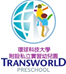 一〇八學年度 第一學期 生活作息表表A夢班：鴨子老師、茹茹老師貼心提醒您，別忘了鼓勵孩子在八點四十五分前到校參加好書共讀認證活動，且九點後正式課程即將開始，盡量讓孩子在家吃完早餐，並早點到校哦！＊ 特殊活動時間包括健康教學、慶生會、戶外活動等特別活動唷！＊ 每週四、五為戶外活動時間，請當天讓孩子穿著舒適的服裝及球鞋。   另煩請家長星期五當天早上帶單車到校，而下午單車帶回，以避免腳踏車在戶外風吹雨淋   ，寶貝腳踏車生鏽了。＊ 本學期主題為『職業大探索』，歡迎家長到校為孩子們分享本身職業的工作內容及趣事。     星期時間星期一星期一星期二星期三星期三星期三星期四星期四星期四星期五7:30-8:45值班活動、音樂賞析值班活動、音樂賞析值班活動、音樂賞析值班活動、音樂賞析值班活動、音樂賞析值班活動、音樂賞析值班活動、音樂賞析值班活動、音樂賞析值班活動、音樂賞析值班活動、音樂賞析8:45-9:00好書推薦-語文閱讀時間好書推薦-語文閱讀時間好書推薦-語文閱讀時間好書推薦-語文閱讀時間好書推薦-語文閱讀時間好書推薦-語文閱讀時間好書推薦-語文閱讀時間好書推薦-語文閱讀時間好書推薦-語文閱讀時間好書推薦-語文閱讀時間9:00-10:00角落探索學習與分享討論角落探索學習與分享討論角落探索學習與分享討論角落探索學習與分享討論角落探索學習與分享討論角落探索學習與分享討論角落探索學習與分享討論角落探索學習與分享討論角落探索學習與分享討論角落探索學習與分享討論10:00-10:20點心時間點心時間點心時間點心時間點心時間點心時間點心時間點心時間點心時間單車之旅10:20-11:30分組活動與分享回饋/假日分享分組活動與分享回饋/假日分享主題觀察記錄活動班級主題/藝術創作(鬆散素材)班級主題/藝術創作(鬆散素材)班級主題/藝術創作(鬆散素材)主題觀察記錄活動主題觀察記錄活動主題觀察記錄活動特殊活動愛的分享校園巡禮11:30-12:30午飯、潔牙、溫馨時光午飯、潔牙、溫馨時光午飯、潔牙、溫馨時光午飯、潔牙、溫馨時光午飯、潔牙、溫馨時光午飯、潔牙、溫馨時光午飯、潔牙、溫馨時光午飯、潔牙、溫馨時光午飯、潔牙、溫馨時光午飯、潔牙、溫馨時光12:30-13:50午睡時間/音樂賞析/整理服裝儀容午睡時間/音樂賞析/整理服裝儀容午睡時間/音樂賞析/整理服裝儀容午睡時間/音樂賞析/整理服裝儀容午睡時間/音樂賞析/整理服裝儀容午睡時間/音樂賞析/整理服裝儀容午睡時間/音樂賞析/整理服裝儀容午睡時間/音樂賞析/整理服裝儀容午睡時間/音樂賞析/整理服裝儀容午睡時間/音樂賞析/整理服裝儀容13:50-14:20大肌肉運動大肌肉運動大肌肉運動大肌肉運動大肌肉運動大肌肉運動大肌肉運動大肌肉運動大肌肉運動大肌肉運動14:20-15:40多感官教室多感官教室語文2:10-3:00腦力激盪/動動手編織腦力激盪/動動手編織腦力激盪/動動手編織木工課語文2:10-3:00語文2:10-3:00語文2:10-3:0014:20-15:40邏輯推理/好玩的語詞遊戲邏輯推理/好玩的語詞遊戲創意Gigo感覺統合感覺統合感覺統合體能訓練/戶外活動時間自然科學遊戲/益智推理自然科學遊戲/益智推理自然科學遊戲/益智推理15:40-16:10點心時間、收拾書包點心時間、收拾書包點心時間、收拾書包點心時間、收拾書包點心時間、收拾書包點心時間、收拾書包點心時間、收拾書包點心時間、收拾書包點心時間、收拾書包點心時間、收拾書包點心時間、收拾書包16:10-17:00音樂律動語文活動語文活動語文活動彈性課程體能活動體能活動體能活動影片欣賞影片欣賞17:00-18:00快樂回家(學習區時間：美勞角、圖書角、閱覽室)快樂回家(學習區時間：美勞角、圖書角、閱覽室)快樂回家(學習區時間：美勞角、圖書角、閱覽室)快樂回家(學習區時間：美勞角、圖書角、閱覽室)快樂回家(學習區時間：美勞角、圖書角、閱覽室)快樂回家(學習區時間：美勞角、圖書角、閱覽室)快樂回家(學習區時間：美勞角、圖書角、閱覽室)快樂回家(學習區時間：美勞角、圖書角、閱覽室)快樂回家(學習區時間：美勞角、圖書角、閱覽室)快樂回家(學習區時間：美勞角、圖書角、閱覽室)